关于转发《项目选题论证和论文撰写发表能力提升培训会----第98届全国高校科研专题研讨会邀请函》的通知随着2019年度各类项目申报指南发布日期的临近，为帮助高校教师提高项目申报质量、提升论文撰写发表能力，教育部中国教育报刊社培训中心决定于2018年10月19-21日在河北工业大学（北辰校区）举办第98届全国高校科研专题研讨会。请我校各位教师仔细阅读《项目选题论证和论文撰写发表能力提升培训会----第98届全国高校科研专题研讨会邀请函》（附件1），有意向参会教师认真填写《参会申请表》（附件2）。参会的研究生导师若有课题项目，请优先从课题经费支出会议费用；若无在研课题，则从十三五专项经费“研究生导师指导能力培养”（项目号：1351710304）项目支出会议费用。附件1、项目选题论证和论文撰写发表能力提升培训会----第98届全国高校科研专题研讨会邀请函2、参会申请表3、成功案例科研处2018年10月19日附件1：中 国 教 育 报 刊 社项目选题论证和论文撰写发表能力提升培训会----第98届全国高校科研专题研讨会邀请函      2018年10月19-21日  天津 随着2019年度各类项目申报指南发布日期的临近，项目申报准备工作又将开始。项目立项的关键是选题和论证。选题和论证均须早做准备，“临急抱佛脚”很难成功。为帮助高校教师提高项目申报质量、提升论文撰写发表能力，我们决定举办本届研讨会。本专题研讨会已由教育部中国教育报刊社培训中心主办了十年。截至2017年底，已有5216位高校教师参会学习，其中1416位参会教师成功申请到国家社科基金或教育部人文社科项目（名单见下文附件），申请到国家自然基金和省级项目的名单尚未准确统计；参会教师提交会议的文章，经推荐发表的成功率约为四分之一。研讨会成效显著，被参会教师誉为提升科研能力的“黄埔军校”。 研讨会旨在贯彻习近平总书记在全国教育大会的重要讲话精神，落实教育部2018年工作要点，由教育部中国教育报刊社培训中心创建的高教研修网具体负责。请有关高校积极推荐骨干教师参会。现将相关事宜通知如下：一、会议主题有效提升项目选题能力，准确掌握论证相关知识；熟悉核心期刊衡文要领，减少论文发表等待时间。二、会议特色可安排主讲专家免费指导参会者一份项目申请书。可免费推荐优秀论文在CSSCI或者核心期刊发表。三、会议定位：权威  全面  指导  实效四、时间地点  时间：2018年10月19日（周五）报到，20-21日开会。地点：河北工业大学（北辰校区）。五、参会费用本研讨会一直坚持公益性原则，参会代表以免费为主。对部分申请参会的教师收取符合国家规定标准的费用。1.免费对象：全国各高校校级领导、科研处长、人事处长、教师发展中心主任、二级学院院长和系主任。为确保会议质量，符合免费条件的参会名额每校每届限2人，按收到参会申请表的先后顺序确定人选。2.收费标准：往届参会教师1500元/人；在校学生900元/人；其他教师1800元/人。3.食宿可统一安排，费用自理。 六、提示事项1.参会须提交下文附件中的申请表，符合参会条件者我们将通过E-mail发送第二轮通知，告知报到地点和乘车路线。 2.报销用的纸质红头盖章文件通知将在会场发放，如须会前签字，可提前安排快递。3.如须办理研修证书，请报到时交两张1寸照片。七、联系方式通讯地址：北京西城区西直门外18号教育部中国教育报刊社第二公区办公大楼（与教育部经费监管事务中心同址）。联系电话：010-82715560，13910815962，13811864852报名邮箱:jybpx@vip.126.com，Q Q 号码: 3561218336。查询网站：高教研修网（www.cepaedu.cn）联 系 人：孙颖  李博  王茹 李博微信二维码        孙颖微信二维码          王茹微信二维码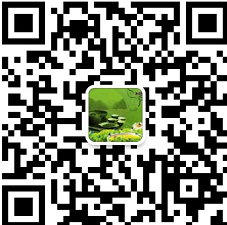 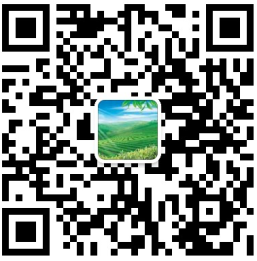 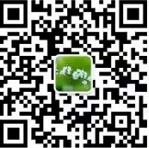 附件2： 注：1.参会须认真填写表格内相关内容，发邮件至报名邮箱jybpx@vip.126.com。核准后发第二轮通知至参会者邮箱。2.联系方式： Q Q 号码: 2935214002或3561218336。微信号码：2935214002或1761662511。微信公众号：gaojiaoyanxiu 。联系电话：010-82715560，13910815962，13811864852联 系 人：孙颖  李博  王茹附件3：成功案例目 录一、课题申请典型案例 二、在主讲专家所在期刊发文的部分教师名单 三、近三年申请承办过往届研讨会的高校名单 四、申请到国家级和教育部课题的1416位优秀参会教师名单 一、课题申请典型案例（一）青岛理工大学，2018年全校申请到教育部人文社科项目5项，这5项的主持人全部为参加2017年本研讨会的学员。（二）河北工业大学经管学院,2016和2017年承办了本研讨会，使学校国家社科基金一年立项数接近以前十年的总和。详情如下：2006至2016年10年间，全校共申请到12项国家社科基金（不含2015年之前学员申请到的3项）。2017年该院申请到8项、学校申请到10项；2018年学校申请到9项。（三）山东女子学院，2015年承办了往届研讨会，2017年该校申请到国家社科基金4项，实现了学校历史上国家社科基金0的突破，2018年又申请到3项国家社科基金，3项教育部人文社科项目。（四）黄河科技学院，2010年科研处长带队共6人参会，目前申请到6项课题：1项国家社科基金和5项教育部人文社科项目。（五）武汉理工大学，一教师申报国家社科基金6年未中，2016年参会，2017年申请到国家社科基金。其爱人也是参加研讨会当年申请到国家社科基金。 二、成功在主讲嘉宾所在期刊发表文章的部分优秀教师名单（一）权威期刊《中国社会科学》：湖南师范大学  肖百容（二）《中国人民大学报刊复印资料》广东财经大学  李晓燕浙江经济职业学院 吴玲萍（三）《光明日报》理论版：1．天津大学  孙颖2．厦门大学  黄朝阳（四）中国教育报刊社主办的CSSCI来源期刊、半月刊《中国高等教育》：  山东女子学院  张可成曲阜师范大学  康淑敏徐州工程学院  王作亮 （五）权威期刊《数量经济与技术经济研究》曲阜师范大学  李玉梅（六）权威期刊《北京师范大学学报》厦门大学  黄朝阳（七）权威期刊《教育研究》：  山东女子学院   缪文卿（已发2篇）（八）核心期刊《中国成人教育》 大连医科大学 于淑秀（已发2篇）咸阳师范学院 赵婉莉（已发2篇）浙江水利水电学院 于彬（已发2篇）北京建筑大学  李将军徐州工程学院  马忠民铜仁学院  梁成艾河北工业大学  赵钊徐州工程学院  王作亮  （其他20余位学员姓名略）（九）《中国教育报》铜仁学院  梁成艾湖北美术学院 蔡贤平长江师范学院 刘河燕华南师范大学 陈先哲 （已发10篇）(注：以上仅为主办单位从不同渠道了解的少部分便于公开的信息)三、近年申请承办过往届研讨会的单位名单：1．山东女子学院  2．武汉工程大学艺术设计学院   3．北京科技大学 4．广州女子学院  5．浙江旅游学院  6．河北金融学院 7．燕山大学   8．咸阳师范学院  9．西南石油大学10．湖南人文科技学院  11．河北政法学院   12．山东管理学院13．浙江金融学院  14．河北工业大学经管学院  15．浙江农业商贸学院16．东北大学秦皇岛分校  17．青岛大学马克思学院  18．青海卫生学院19．浙江同济科技学院  20．湖北商贸学院  21．济宁学院22．内江师范学院  23．河北地质大学  24．江苏海事学院25．河北工业大学  26．海南政法学院  27．石家庄邮电学院28. 湖南工程职业学院 29.沧州师范学院  30.内江师范学院四、成功申请到国家社科基金和教育部人文社科项目的1416位往届参会优秀教师名单（姓名出现两次以上系累计申请到两个以上项目）目录(一)申请到国家社科基金和教育部人文社科项目的1416位往届参会优秀教师名单。(二)申请到2018年度教育部人文社科项目的155位往届参会优秀教师名单。(三)申请到2018年度国家社科基金项目的159位优秀参会教师名单。(一)申请到国家社科基金和教育部人文社科项目的1416位往届参会优秀教师名单。安徽财经大学曹强安徽财经大学曹天生安徽财经大学胡登峰安徽财经大学李旭辉安徽财经大学沙文兵安徽财经大学盛明泉安徽财经大学王烨安徽财经大学徐伟安徽财经大学翟胜宝安徽财经大学翟胜宝安徽大学鞠红安徽大学鞠红安徽大学梁雯安徽工业大学戴拥军安徽工业大学刘林安徽理工大学杨力安徽农业大学王星明安徽师范大学陈勇安徽医科大学肖圣龙安徽医科大学张程安庆师范学院张玮安庆职业学院储诚炜安庆职业学院孙晓峰安庆职业学院吴一鸣安庆职业学院吴一鸣安阳师范学院康国章安阳师范学院赵新顺百色学院周艳鲜蚌埠学院孙强蚌埠学院孙强宝鸡文理学院马香莲宝鸡文理学院铁锴宝鸡文理学院郑益乐北方工业大学邓炜北方工业大学董慧凝北方工业大学胡淳艳北方工业大学李红梅北方工业大学刘志洪北方工业大学陶晓波北方工业大学王若宾北方工业大学王文革北方工业大学谢朝阳北方民族大学 王冬梅北方民族大学沙爱霞北方民族大学王冬梅北方民族大学王永和北方民族大学张红梅北京第二外国语学院唐晓敏北京电子科技学院吴培群北京服装学院姚蕾北京工商大学侯晓丽北京工商大学卢奇北京工商大学穆林娟北京工商大学杨晓华北京工业大学崔铁宁北京工业大学计彤北京工业大学靳晓东北京工业大学李东松北京工业大学刘亭立北京工业大学苏林琴北京工业大学王宛秋北京工业大学王绽蕊北京工业大学王绽蕊北京航空航天大学李丹阳北京航空航天大学赵莹北京交通大学卜伟北京交通大学王雅璨北京科技大学边静北京科技大学李艳艳北京科技大学杨晓明北京科技大学杨兴业北京理工大学李亚北京理工大学刘铁忠北京理工大学罗斌北京理工大学杨才林北京理工大学张祥北京联合大学崔亚娟北京联合大学何勤北京联合大学季皓北京联合大学李娟华北京联合大学李雅宁北京联合大学李雅宁北京联合大学索玲玲北京联合大学索玲玲北京联合大学徐华北京联合大学许晓平北京联合大学张敏北京联合大学张旗北京农学院邓蓉北京农学院马宁北京农学院佟占军北京石油化工学院李海萍北京石油化工学院王风云北京石油化工学院王风云北京外国语大学孙有中北京外国语大学张帆北京外国语大学张莲北京物资学院刘崇献北京物资学院唐华茂北京信息科技大学任维平北京信息科技大学任维平北京语言大学陈忠滨州学院杜立晖滨州学院周江涛滨州医学院王雪蝶渤海大学刘九令渤海大学孙雅静沧州师范学院韩丽梅常州大学葛彦东成都理工大学淳伟德成都理工大学辜秋琴成都信息工程大学张红坚成都信息工程学院龚秀勇成都信息工程学院江俊文成都信息工程学院廖宇成都信息工程学院刘松涛成都信息工程学院张红坚成都学院方发龙成都医学院李彦章成都医学院李彦章成都医学院杨加明成都中医药大学刘东梅成都中医药大学彭美华成都中医药大学王未强成都中医药大学杨年富成都中医药大学杨义成都中医药大学杨义池州学院陈发奎滁州学院吴少进滁州学院叶高川北医学院胡言会大连大学王洪斌大连大学张晓刚大连大学赵弘大连海事大学郭萍大连海事大学黄庆波大连海事大学姜秀敏大连海事大学姜秀敏大连海事大学孔朝霞大连海事大学刘海军大连海事大学马晓雪大连理工大学包建华大连理工大学刘博大连理工大学王淑娟大连理工大学姚宏大连理工大学张光前大连理工大学朱泓大连理工大学朱泓大连医科大学盛海英大庆师范学院丁启明大庆师范学院邬德林大庆师范学院张晓梅德州学院党月异德州学院党月异德州学院高文惠电子科技大学刘智勇电子科技大学王怡电子科技大学吴卫军电子科技大学殷瑾电子科技大学张会平电子科技大学张会平电子科技大学张会平东北财经大学常丽东北财经大学常丽东北财经大学鄂立彬东北财经大学金钰东北财经大学龙江智东北财经大学孙玉环东北财经大学孙玉环东北财经大学赵建国东北财经大学赵建国东北大学韩颖东北大学姜华东北大学姜华东北大学秦皇岛分校曹金娜东北大学司晓悦东北大学王林东北大学杨光东北大学张晓红东北林业大学王宏巍东北林业大学项定宜东北农业大学李丹东北农业大学王积田东北农业大学颜华东北农业大学张晓梅东北农业大学张晓梅东北师范大学高凤兰东北师范大学金顺爱东北师范大学藤卷启森东北师范大学王绍辉东北师范大学王绍辉东北师范大学周惠东北石油大学李精华东北石油大学宋玉玲东北石油大学王鹤岩东北石油大学王甲山东北石油大学荀明俐东北石油大学杨晓龙东华大学王千红东华大学朱淑珍东南大学陈涛对外经济贸易大学陈香兰对外经济贸易大学吴伟对外经济贸易大学吴伟对外经济贸易大学张佐成福建工程学院林晓艳福建工程学院熊建军福建工程学院熊建军福建农林大学郑元景福建师范大学黄明珠福建师范大学黄明珠福州大学郗永勤阜阳师范学院时伟阜阳师范学院朱宗友复旦大学陈琳复旦大学傅烨甘肃行政学院蔡小平甘肃农业大学谈存峰甘肃农业大学谈存峰甘肃政法学院王瑞萍赣南师范学院吴玉华广东财经大学刘晓华广东工业大学王明亮广东海洋大学宋玉忠广东海洋大学王建廷广东金融学院初可佳广东金融学院初可佳广东金融学院李勇杰广东金融学院王媛媛广东科学技术职业学院王安平广东科学技术职业学院王安平广东清远职业学院张万英广东省外语艺术职业学院陈雅玲广东石油化工学院黎海燕广东石油化工学院黎海燕广东外语外贸大学董俊武广东外语外贸大学董俊武广西财经学院池昭梅广西财经学院覃双凌广西财经学院王洪涛广西财经学院夏艳玲广西大学卜朝晖广西大学卜朝晖广西大学肖安宝广西大学袁旭广西工学院郑明怀广西工学院郑明怀广西民族大学刘国彬广西民族大学唐贤秋广西民族大学唐贤秋广西民族学院龚永辉广西社会科学院李建平广西社会科学院李建平广西师范大学高敏广西师范大学高敏广西师范大学王彦广西师范大学颜小华广州大学艾红玲广州大学罗欢广州大学汤晓蒙广州大学伍文中广州美术学院吴慧平贵阳学院任健贵州财经大学张文专贵州财经学院王敏贵州民族大学杨世如贵州师范大学陈建录贵州师范大学谢廷秋桂林电子科技大学胡建新桂林工学院王力峰桂林航天工业学院马莉桂林理工大学肖祥桂林理工大学赵君哈尔滨工程大学郭韬哈尔滨工程大学毛延生哈尔滨工程大学史少博哈尔滨工程大学王景云哈尔滨工程大学于雪霞哈尔滨工业大学卜琳华哈尔滨工业大学陈月华哈尔滨工业大学陈月华哈尔滨工业大学陈月华哈尔滨工业大学黄进华哈尔滨商业大学郝大江哈尔滨商业大学郝大江哈尔滨师范大学段虹哈尔滨师范大学顾伟泉哈尔滨师范大学过仕明哈尔滨师范大学于冰哈尔滨师范大学于冰哈尔滨师范大学张帆哈尔滨学院高子清哈尔滨学院李桂霞哈尔滨学院杨隽哈尔滨学院杨隽哈尔滨学院周惠杰海南大学蔡文举海南大学李德芳海南大学李德芳海南大学李辽宁海南大学李辽宁海南大学王小蕾海南大学赵静波海南政法职业学院朱绵茂邯郸学院刘广瑞杭州电子科技大学郭继东杭州电子科技大学郭继东杭州电子科技大学郝玉贵杭州电子科技大学郝玉贵杭州电子科技大学郝玉贵杭州电子科技大学贺武华杭州电子科技大学江乾坤杭州电子科技大学金辉杭州电子科技大学张宁杭州师范大学王康杭州师范大学王康杭州师范大学王小合杭州师范大学詹玲杭州师范大学詹玲杭州师范大学张菊杭州师范大学张墨涵杭州师范大学张艳梅合肥工业大学檀江林合肥工业大学徐晟合作民族师范高等专科学校道周河北大学郭迎春河北大学李栋河北大学李宏利河北大学李娟河北大学刘赞河北大学刘赞河北大学王孟欣河北大学吴艳辉河北地质大学冯丽丽河北地质大学李从欣河北地质大学史庆丰河北地质大学孙文博河北工业大学曾珍香河北工业大学高记河北工业大学侯力丹河北工业大学侯力丹河北工业大学胡建梅河北工业大学蒋石梅河北工业大学蒋石梅河北工业大学梁林河北工业大学刘洪彩河北工业大学吕荣杰河北工业大学马林靖河北工业大学邵艳梅河北工业大学苏晔河北工业大学王雅洁河北工业大学魏旭光河北工业大学文太林河北工业大学吴超河北工业大学吴超河北工业大学吴晓丹河北工业大学邢会河北工业大学叶莉河北工业大学岳晓鹏河北工业大学岳晓鹏河北工业大学张慧芝河北工业大学张敬河北工业大学张培河北工业大学张青卫河北工业大学张志颖河北工业大学张志颖河北工业大学朱清香河北金融学院田卫民河北金融学院魏晓光河北金融学院杨伟坤河北金融学院赵桂玲河北经贸大学仇晓洁河北经贸大学李西文河北经贸大学马锦生河北经贸大学王丽河北经贸大学王晓洁河北经贸大学袁振兴河北联合大学任兰兰河北联合大学史宝娟河北农业大学贾俊民河北师范大学附属西藏学校李晓芬河北师范大学于峻嵘河池学院韦丽春河池学院韦丽春河海大学田泽河南财经政法大学雷蕾河南财经政法大学王慧河南财经政法大学王慧河南财经政法大学张道庆河南财经政法学院牛锦红河南大学李建伟河南大学周珂河南工业大学贾留战河南工业大学刘清娟河南工业大学王庆斌河南工业大学徐晓鹏河南工业大学杨丽河南科技大学宋清华河南理工大学申国卿河南理工大学王柏利河南理工大学薛红卫河南理工大学郑小九河南牧业经济学院张静河南省社科院陈东辉河南省委党校杨合理河南师范大学关朝阳河南师范大学娄宝翠河南师范大学赵文静菏泽学院邵瑞黑河学院宋丽荣黑龙江八一农垦大学冷志杰黑龙江八一农垦大学冷志杰黑龙江八一农垦大学马凤才黑龙江大学刘林黑龙江大学刘志勇黑龙江工程学院胡成广黑龙江科技学院姜颖衡阳师范学院邓庄衡阳师范学院赵立敏湖北大学邓晓红湖北大学李娜湖北第二师范学院孔繁荣湖北工业大学曾银慧湖北工业大学曾银慧湖北工业大学邢起龙湖北经济学院李亚林湖北经济学院张曙红湖北经济学院张曙红湖北科技学院张波湖北商贸学院马兰慧湖北文理学院李觉辉湖北医药学院黄越湖北中医学院李习平湖南城市学院何军新湖南城市学院匡列辉湖南大学陈伟华湖南大学陈伟华湖南大学刘杰湖南大学袁凌湖南第一师范学院陈明湖南第一师范学院邓剑湖南第一师范学院邓绍秋湖南第一师范学院胡春光湖南第一师范学院姜明芳湖南第一师范学院蒋蓉湖南第一师范学院李汉学湖南第一师范学院谢小红湖南第一师范学院杨秀云湖南第一师范学院张娴湖南第一师范学院周小李湖南工程学院黄毅湖南工程学院黄毅湖南工程学院谢林霞湖南工程职业学院邓玉喜湖南工学院刘俊学湖南工学院王小兵湖南科技大学徐前师湖南科技大学徐前师湖南科技大学徐前师湖南理工学院李大健湖南农业大学胡扬名湖南农业大学罗光强湖南农业大学王浪湖南女子学院付红梅湖南女子学院张录平湖南人文科技学院毛攀云湖南人文科技学院杨鑫铨湖南商务职业学院黄亚宇湖南商学院阳信生湖南商学院杨峥嵘湖南商学院杨峥嵘湖南涉外经济学院王涛生湖南师范大学罗湘林湖南师范大学汤长发湖南师范大学燕良轼湖南文理学院梁光焰湖南中医药大学龙斌湖州师范学院方文开湖州师范学院汪建丰湖州师范学院王宪云湖州职业学院张合营华北电力大学郭晓鹏华北电力大学王欣华北电力大学王秀梅华北电力大学武群丽华北电力大学武群丽华北电力大学荀振芳华北电力大学荀振芳华北电力大学杨淑霞华北电力大学杨淑霞华北科技学院马文慧华北科技学院颜烨华东师范大学李丹梦华东师范大学朱晓映华东政法大学李伟群华东政法大学朱莺华南理工大学肖洒华南师范大学陈先哲华南师范大学陈燕华南师范大学赵敏华侨大学华文学院孙汝建华中科技大学刘洁华中农业大学陈新忠华中农业大学陈新忠怀化学院李思寰淮北师范大学李勇淮阴工学院史修松淮阴师范学院苏梅淮阴师范学院张继华淮阴师范学院张言彩黄冈师范学院成海黄冈师范学院胡晓洁黄冈师范学院孙成林黄河科技学院樊继轩黄河科技学院李高申黄河科技学院孙敏黄河科技学院王鑫宏黄河科技学院王鑫宏黄河科技学院杨彩利黄河科技学院张笑非吉林大学董奕吉林大学刘迎新吉林体育学院臧德喜吉林医药学院姜淑兰吉首大学李琼集美大学谢军济南大学戎丽丽济南大学王众济南大学徐伟济南大学徐伟济南大学闫民济宁学院赵双花暨南大学陈林侠暨南大学陈林侠暨南大学陈林侠暨南大学程京武暨南大学林毓铭暨南大学田明暨南大学田明暨南大学魏传光佳木斯大学周文翠嘉兴学院倪骁慧嘉兴学院商学院陈艾华江汉大学牛忠光江汉大学汤红娟江汉大学杨波江汉大学杨波江南大学蒋明宏江南大学李武武江南大学吴媛媛江南大学武戈江苏警官学院孟卧杰江苏警官学院周寅江苏科技大学赵霞江苏科技大学赵霞江苏省盐城师范学院柴江江西警察学院鲍韵江西九江学院李军政江西理工大学郑明贵江西师范大学陈志丹江西师范大学刘智成江西师范大学谢翌江西师范大学张静江西中医学院陈绍辉解放军外国语学院余富兆金陵科技学院陈光连金陵科技学院顾晓燕金陵科技学院吴锦旗九江学院李军政九江学院夏仕喀什师范学院江钦辉开封大学常素芳昆明理工大学李娟昆明理工大学孙永河昆明学院李树燕昆明冶金高等专科学校庄雷兰州城市学院李具恒兰州工业学院人文社会科学学院张小华兰州工业学院张小华兰州交通大学王永斌兰州理工大学曾云兰州理工大学陈东兰州理工大学苟颖萍兰州理工大学马克思主义学院李明珠乐山师范学院杜学元丽水学院黄彬辽宁大学丁海斌辽宁大学丁海斌辽宁大学葛壮志辽宁大学邵剑兵辽宁大学张广辉辽宁对外经贸学院陈广山辽宁工程技术大学韩家彬辽宁工程技术大学韩家彬辽宁工程技术大学王胜源辽宁工业大学刘强辽宁警官高等专科学校徐文闻辽宁师范大学程绍仁辽宁师范大学杨春宇辽宁师范大学杨春宇辽宁师范大学杨晓辽宁石油化工大学刘志丹辽宁石油化工大学刘志丹聊城大学陈士军聊城大学梁国杰聊城大学马中东聊城大学杨宏力聊城职业学院高瑞鹏临沂大学李洁临沂大学姚建涛临沂大学张洪高临沂大学张立梅临沂师范学院李波洛阳师范学院刘婷绵阳师范学院蒋平南昌大学刘杰南昌工程学院王伟南昌航空大学张建国南昌师范学院敖四江南昌师范学院朱晓颖南华大学曾建国南京财经大学高觉民南京财经大学胡娟南京财经大学陶金国南京大学陈志斌南京大学戴万稳南京大学戴万稳南京大学杨金才南京大学杨金才南京工业大学许敏南京工业大学张健健南京航空航天大学米传民南京理工大学张曙南京林业大学曹顺仙南京审计学院蔡则祥南京审计学院胡凤玲南京审计学院马志娟南京审计学院马志娟南京审计学院肖振宇南京审计学院徐波南京审计学院杨小玲南京审计学院章之旺南京审计学院郑小荣南京师范大学葛恒刚南京师范大学刘林南京晓庄学院汪璧辉南京信息工程大学王骥南京信息工程大学王骥南京信息工程大学于晓东南京信息工程大学于晓东南京医科大学王中华南京医科大学周业勤南京邮电大学李炯英南京邮电大学李炯英南京邮电大学张宇南开大学高谊南开大学吕世生南开大学茹宁南开大学申进忠南通大学范钦林南通大学高鹏程南通大学姜朝晖南通大学彭怀祖南通大学王灿明南通大学政治学院万时乐南阳师范学院李长亭内江师范学院杜玄图内江师范学院马振君内江师范学院史仕新内蒙古财经大学侯淑霞内蒙古财经大学李瑞华内蒙古财经大学王珊内蒙古财经大学乌仁其其格内蒙古财经大学乌仁其其格内蒙古财经大学许海清内蒙古财经学院柴国君内蒙古财经学院毛文静内蒙古大学包桂兰内蒙古大学包桂兰内蒙古大学布仁白乙内蒙古大学姑茹玛内蒙古大学姑茹玛内蒙古大学姑茹玛内蒙古大学姜根兄内蒙古大学金鑫内蒙古大学刘银喜内蒙古大学石建平内蒙古大学张丽萍内蒙古科技大学张璞内蒙古农业大学张银花内蒙古师范大学李寅龙宁波城市职业学院王孝坤宁波大学汪明帅宁波大学肖东波宁波大学政治系肖东波宁波工程学院杨铭宁德师范学院陈萍宁夏大学藏志勇宁夏大学王仲梅宁夏师范学院苏文宝宁夏医科大学窦红莉宁夏医科大学田淑卿齐鲁工业大学相飞齐鲁工业大学严可齐鲁工业大学于力齐鲁工业大学于泳钦州学院傅远佳青岛大学高玉珍青岛大学曲新英青岛大学周海波青岛大学周江霞青岛科技大学王兆君青岛科技大学徐方青岛科技大学张占贞青岛科技大学张占贞青岛理工大学常宁青岛理工大学苟露峰青岛理工大学金炜博青岛理工大学莫玉梅青岛理工大学潘福全青岛理工大学张凤青岛理工大学张建军青岛农业大学臧运平青海大学经济系久毛措青海大学经济系张爱儒青海大学张爱儒青海师范大学桑本太青海师范大学王海龙青海师范大学武启云曲阜师范大学康淑敏曲阜师范大学李玉梅曲阜师范大学李玉梅曲阜师范大学孙俊才曲靖师范学院高小和曲靖师范学院杨筠曲靖师范学院杨筠三江学院沈逸君三江学院周荣荣三峡大学邓海娟三峡大学胡孝红三峡大学黎见春三峡大学黎见春三峡大学刘建新三峡大学刘建新三亚学院朱沁夫厦门理工学院董立平厦门理工学院董立平厦门理工学院王朝晖山东财经大学韩倩倩山东财经大学刘素山东财经大学周洁山东财政学院张涛山东财政学院周洁山东大学冯文娜山东大学金莉山东大学李建刚山东大学李洁山东大学李淼山东大学孙华山东大学魏康宁山东工商学院杜恒波山东工商学院范慧茜山东工商学院季丽新山东工商学院季丽新山东工商学院蒋晓玲山东工商学院李丽山东工商学院李丽山东工商学院刘丹山东工商学院孙小素山东工商学院汪建强山东工商学院王发明山东工商学院王发明山东工商学院王发明山东工商学院王忠辉山东工商学院袁靖山东工商学院袁靖山东工商学院袁靖山东工商学院岳宗福山东管理学院王彩霞山东管理学院王惠庆山东管理学院辛宝英山东管理学院辛宝英山东管理学院张会荣山东经济学院高凤勤山东经济学院高凤勤山东科技大学唐桂莲山东科技大学张秉福山东理工大学牛喜霞山东理工大学吴红山东理工大学张志新山东农业大学张理峰山东农业大学朱建军山东女子学院冯华山东女子学院高斌山东女子学院李军山东女子学院李云鹏山东女子学院刘浩强山东女子学院沈传河山东女子学院苏海山东女子学院孙旭友山东女子学院王雷山东女子学院王绍霞山东女子学院张可成山东女子学院张务伟山东女子学院赵启鹏山东青年政治学院陈修岭山东青年政治学院王立磊山东青年政治学院朱国芳山东青岛市委党校陈玉光山东青岛市委党校马秀贞山东青岛市委党校潘娜娜山东省委党校燕芳敏山东师范大学侯洁山东师范大学李光贞山东师范大学秦铁柱山东英才学院陈文华山东英才学院宋占美山东英才学院张晓梅山西财经大学柳亚琴山西财经大学邱玉霞山西财经大学田菊山西大同大学赵岷山西大学常轶军山西大学郭丽君山西大学王晓红山西大学晏英山西大学翟新花山西师范大学范春义山西医科大学王芳芳陕西工业职业学院李颂辉陕西科技大学黄天柱陕西科技大学阚立娜陕西科技大学鲁杰陕西科技大学张慨陕西科技大学张慨陕西理工学院程利娜陕西师范大学郭晶晶陕西师范大学兰继军陕西师范大学兰继军陕西师范大学张帆商丘师范学院龚志宏商丘师范学院张保胜商丘师范学院张保胜上海大学刘婷上海大学山鸣峰上海大学陶倩上海大学陶倩上海大学尹应凯上海大学尹应凯上海电机学院何小刚上海电力学院慈向阳上海电子信息职业学院兰小云上海对外经贸大学潘宁上海对外经贸大学张继红上海对外贸易学院史龙祥上海工程技术大学陈芳芳上海工程技术大学葛耀君上海工程技术大学郝勇上海工程技术大学汪明艳上海海关学院严晓上海海事大学蒋元涛上海建桥学院常健聪上海金融学院王晓光上海理工大学高广阔上海理工大学吉红云上海理工大学姜洪伟上海立信会计学院张奇峰上海立信会计学院张奇峰上海师范大学高惠珠上海师范大学黄建中上海师范大学黄建中上海师范大学李刚上海师范大学李刚上海外国语大学王欢上海外国语大学张帆上海政法学院吴益民上海政法学院系王明华上海政法学院张进德上海中医药大学邴守兰上海中医药大学任荣政韶关学院罗莉邵阳学院华玉明邵阳学院外语系朱放成绍兴文理学院陈巍绍兴文理学院冯根尧绍兴文理学院赵华兴绍兴文理学院卓光平深圳职业学院胡春林深圳职业学院魏红英深圳职业学院杨承新深圳职业学院朱方来沈阳大学王明友沈阳大学王明友沈阳工业大学于兆吉沈阳工业大学于兆吉沈阳航空航天大学吕健沈阳化工大学张展沈阳化工大学张展沈阳建筑大学杜晶波沈阳建筑大学王秋菲沈阳农业大学张艳沈阳师范大学孙河川石河子大学刘永萍石河子大学石利娟石河子大学苏宗义石河子大学王欣欣石家庄学院贾丽英石家庄学院贾丽英石家庄学院李立石家庄学院李巧兰石家庄学院李巧兰石家庄学院张振平首都经济贸易大学蒋三庚首都经济贸易大学张帆首都师范大学李孔珍首都师范大学盛静首都师范大学杨卉首都师范大学易晓明首都医科大学杜娟顺德职业学院安静四川大学史云贵四川大学史云贵四川大学肖旭四川警察学院周长明四川理工学院黄英杰四川农业大学李毅弘四川农业大学张海霞四川省委党校胡业勋四川师范大学兰夕雨四川师范大学潘理娟四川师范大学余华四川师范大学郑涛四川音乐学院绵阳艺术学院杨仁敏苏州经贸职业学院杨大蓉苏州经贸职业学院朱松节苏州科技学院韩云苏州科技学院夏海力塔里木大学黄志蓉台州学院李建军太原大学昝红宇太原科技大学乔彬太原理工大学陈怀超太原理工大学刘荣太原理工大学任守云太原理工大学王若光泰山学院郭华泰山医学院孙奎立泰山医学院于青泰山医学院于忠军唐山工业职业学院崔发周天津财经大学毕晓方天津财经大学毕晓方天津财经大学孙建成天津财经大学吴娜天津财经大学吴娜天津财经大学苑泽明天津财经大学苑泽明天津城建大学任志涛天津大学何兰萍天津大学李汶华天津大学祝士明天津工业大学毕妍天津工业大学程铁信天津工业大学刘建准天津工业大学孙薇天津工业大学王亚平天津工业大学魏黎天津科技大学刘阳天津科技大学慕静天津科技大学姚伟天津科技大学赵瑾天津理工大学李虹天津理工大学李虹天津理工大学李慧天津理工大学许建忠天津商业大学孙健慧天津商业大学王素芳天津商业大学张玉娟天津师范大学董智勇天津师范大学李红天津市职业大学王丽华天津市职业大学王良青天津市职业大学张宏亮天津体育学院布特天津体育学院肖林鹏天津体育学院肖林鹏天津体育学院肖林鹏天津体育学院闫成栋天津体育学院张晓丹天津外国语大学陈大亮天津职业大学李万锦天水师范学院闫祯同济大学孙宜学同济大学周华皖南医学院黄华平皖南医学院黄华平皖西学院刘华江潍坊科技学院高宏赋潍坊科技学院高宏赋潍坊学院王广起潍坊医学院李笃武渭南师范学院王双喜温州大学蔡志凌温州大学王智敏温州大学夏曾玉温州大学杨福明温州大学余向前温州大学余向前温州商学院杨平宇温州医科大学郑卫荣乌鲁木齐职业大学沈蕾五邑大学吴志锋武汉船舶职业学院卢斌武汉大学刁莉武汉大学李洁武汉大学李勇武汉大学孙思武汉纺织大学喻学林武汉工程大学操菊华武汉工程大学冯兵武汉工程大学金诗灿武汉工程大学舒先林武汉工程大学孙文桢武汉工程大学王祖山武汉工程大学谢俊武汉华夏理工学院杜伦芳武汉科技大学熊吉峰武汉科技学院商卫星武汉科技学院孙卫华武汉科技学院夏火松武汉理工大学程宏燕武汉理工大学高云娇武汉理工大学孙兆刚武汉理工大学王盛开武汉理工大学张友棠武汉理工大学张友棠武汉理工大学赵迎红武汉体育学院唐东阳西安财经学院王卓慈西安财经学院吴旺延西安财经学院庾荣西安财经学院张丽娟西安电子科技大学常新西安电子科技大学程霞西安电子科技大学黄晓英西安工程大学何芳西安工程大学胡伟华西安工程大学马瑞西安工程大学王晓华西安工程大学闫佼丽西安工程大学张晓宁西安工业大学陈艺妮西安工业大学郭庆军西安工业大学苏俊宏西安工业大学汤小莉西安工业大学王育晓西安工业大学王育晓西安工业大学张明亲西安航空技术高等专科学校方凤玲西安建筑科技大学王萍西安建筑科技大学赵立莹西安交通大学郭继荣西安交通大学李明德西安交通大学王俊霞西安交通大学张帆西安科技大学赵京西安石油大学张海涛西安石油大学左玲西安体育学院周家颖西安文理学院崔建斌西安文理学院李小成西安文理学院唐健君西安邮电大学仇晓春西安邮电大学李天龙西安邮电学院薛君西北大学任保平西北大学杨九龙西北大学杨九龙西北大学张曼西北工业大学方炜西北民族大学藏语言文化学院扎西才让西北民族大学阎佩衡西北农林科技大学穆军全西北农林科技大学杨鹏西北师范大学李红西北师范大学马莉西北师范大学杨晓霭西北师范大学杨晓霭西北政法大学孙玉红西华大学肖福平西华师范大学曾洪伟西华师范大学郭洪义西华师范大学黄成亮西华师范大学李龙飞西华师范大学李涛西华师范大学刘大均西华师范大学饶建华西华师范大学唐刚西南财经大学张楠西南财经大学周葵西南大学黄晓灵西南大学李洁西南大学申丽娟西南大学孙玉成西南大学新闻陶红西南大学杨扬西南大学赵学刚西南交通大学邓大鸣西南科技大学何显兵西南科技大学鲁炜中西南科技大学张宇西南民族大学贾秀兰西南石油大学陈怡男西南石油大学段俊霞西南石油大学黄伟珍西南石油大学黄伟珍西南石油大学李廷西南石油大学李廷西南石油大学李学林西南石油大学刘鸿渊西南石油大学潘建屯西南石油大学田维西南石油大学田维西南石油大学吴晓明西南石油大学徐东胜西南石油大学余晓钟西南石油大学张华春西南石油大学赵正文西南政法大学黄汇西南政法大学张力咸阳师范学院黎文丽咸阳师范学院李勇咸阳师范学院毛红芳咸阳师范学院唐会霞咸阳师范学院唐泉咸阳师范学院王渭清咸阳师范学院许军娥咸阳师范学院张宝强咸阳师范学院张争光湘南学院李春艳湘南学院李丽珍湘南学院龙井仁湘潭大学刘友华湘潭大学肖文建襄樊学院何晓红襄樊学院李定清襄樊学院李双胜襄樊学院王奎襄樊学院杨秋仪新疆财经大学樊亚利新疆财经大学王海芳新疆财经大学玉素甫•阿布来提新疆财经大学赵国春新疆大学李金叶新疆农业大学李松新疆农业大学李松新疆农业大学李咏宾新疆农业大学李咏宾新疆农业职业学院李晓瞳新疆社科院江钦辉新乡学院李金玉新乡学院夏继先新乡医学院孟勇新乡医学院王桂霞新乡医学院张军亮信阳师范学院何安明信阳师范学院沈文慧信阳师范学院朱桂琴邢台职业学院张弛徐州工程学院李平许昌学院靳思昌许昌学院于康平烟台大学高光锐延安大学范雅娜延边大学张波盐城工学院陆勇盐城师范学院史成明燕山大学郭伟燕山大学郭伟燕山大学韩兆柱燕山大学侯羽燕山大学姜永超燕山大学李春林燕山大学李凌雁燕山大学李凌雁燕山大学刘超朋燕山大学刘海鸥燕山大学刘海鸥燕山大学刘鸿宇燕山大学刘磊燕山大学刘叶涛燕山大学刘月林燕山大学刘月林燕山大学龙瑞翠燕山大学娄文龙燕山大学沈德昌燕山大学舒波燕山大学司林波燕山大学宋之杰燕山大学王常武燕山大学王大鹏燕山大学王天彤燕山大学王新华燕山大学王新华燕山大学吴勇燕山大学杨健民燕山大学张秀琴燕山大学张亚明扬州大学李宁川扬州大学刘伟忠扬州大学社张锋伊犁师范学院夏依提哈孜•再依尼勒伊犁师范学院夏依提哈孜•再依尼勒宜宾学院郭平玉溪师范学院殷亚林云南财经大学段云龙云南财经大学赵如兰云南大学廖林燕云南省委党校高旗云南师范大学钱明辉云南师范大学徐长红长安大学樊建强长安大学樊建强长安大学付鑫长安大学刘志仁长安大学王贵斌长安大学薛晴长安大学颜飞长安大学袁长伟长安大学袁长伟长安大学岳红记长春工业大学韩明友长江师范学院项福库长江师范学院项福库长沙理工大学艾楚君长沙理工大学黄柏青长沙理工大学黄登春长沙理工大学李剑林长沙理工大学李龙长沙理工大学田晓青长沙理工大学田晓青长沙理工大学张鼎祖长沙理工大学张向阳长沙学院刘和林长沙学院张辉长治学院王利肇庆学院沈有珠肇庆学院中文系沈有珠浙江财经大学杨建忠浙江财经学院周海珍浙江传媒学院张雷浙江大学城市学院孙福轩浙江大学刘超浙江大学谭立浙江工贸职业技术学施星君浙江工商大学潘文红浙江工商大学曲亮浙江工商大学曲亮浙江工商大学王春福浙江工商大学王晓华浙江工商大学谢杰浙江工商大学詹真荣浙江工商大学赵卫亚浙江工商职业学院童开妙浙江工商职业学院熊惠平浙江工商职业学院熊惠平浙江工商职业学院姚奇富浙江工商职业学院张启富浙江工业大学綦方中浙江工业大学王河江浙江工业大学杨建营浙江工业大学杨建营浙江工业职业学院杜永兵浙江工业职业学院祝良荣浙江湖州职业学院金雁浙江金融职业学院楼裕胜浙江金融职业学院毛通浙江金融职业学院孙淑萍浙江金融职业学院张鹏超浙江金融职业学院郑亚莉浙江金融职业学院邹宏秋浙江经贸职业学院颜青浙江科技学院张萍浙江理工大学陈改玲浙江理工大学陈改玲浙江理工大学李太龙浙江理工大学王新建浙江理工大学周赳浙江旅游职业学院刘君浙江旅游职业学院桑华月浙江农林大学戴运财浙江农林大学罗杰鹦浙江师范大学聂志平浙江师范大学万秀兰浙江师范大学徐金尧浙江师范大学俞敏华浙江师范大学张维忠浙江树人学院尹晓敏浙江树人学院尹晓敏浙江外国语学院熊明华浙江万里学院高巧依浙江万里学院鞠芳辉浙江万里学院易凌浙江万里学院周斌浙江中医药大学胡洁浙江中医药大学刘莉云浙江中医药大学龙国存浙江中医药大学朱耿华浙江中医药大学朱珏浙江中医药大学朱珏郑州大学陈琪郑州大学谢海军郑州大学张栋郑州大学张栋郑州航空工业管理学院董红星郑州航空工业管理学院汪青松郑州航空工业管理学院汪青松郑州航空工业管理学院杨波郑州航空工业管理学院赵文力郑州航空工业管理学院朱兰兰郑州科技学院刘亮军郑州轻工业学院方慧郑州轻工业学院行红芳郑州轻工业学院行红芳郑州轻工业学院徐京波郑州师范高等专科学校陈国华中共黑龙江省委党校王欢中共青岛市委党校牛月永中共云南省委党校陈辞中共云南省委党校韩斌中国传媒大学卜彦芳中国传媒大学程静薇中国传媒大学金雪涛中国地质大学（北京）人文经管学院许涛中国地质大学（武汉）孟霞中国地质大学（武汉）孟霞中国海洋大学任东升中国海洋大学任东升中国海洋大学王书明中国海洋大学吴宾中国海洋大学徐胜中国计量学院郭兰英中国计量学院李海芬中国科学技术大学王国燕中国矿业大学曹洪军中国矿业大学曹惠民中国矿业大学贺超中国矿业大学孙自愿中国矿业大学孙自愿中国矿业大学翟石磊中国矿业大学赵莉中国民航大学曹佳中国农业大学尹北直中国农业大学周超中国青年政治学院李石强中国青年政治学院李石强中国人民大学罗天虹中国人民武装警察部队学院冯跃民中国石油大学（北京）方凤玲中国石油大学（华东）李永波中国石油大学（华东）杨兴寿中国政法大学王霆中国政法大学王霆中华女子学院儿童发展与教育学院王中会中华女子学院王中会中南财经政法大学龚先庆中南财经政法大学李飞中南财经政法大学宋敏中南财经政法大学王梅清中南财经政法大学张凯中南大学张卫良中南林业科技大学邓联健中南林业科技大学黄江泉中南林业科技大学张亚连中南民族大学陈志刚中南民族大学董银红中南民族大学耿潇中山大学刘洋中央财经大学冯秀军中央财经大学韩小谦中央民族大学阿不力奇木中央民族大学金红磊中原工学院段士平中原工学院李国庆中原工学院陶晓燕中原工学院周纪昌仲恺农业工程学院翁礼成重庆大学张楠重庆工商大学刘静重庆工商大学饶光明重庆工商大学王恩科重庆教育学院任运昌重庆教育学院任运昌重庆三峡学院陈卫星重庆三峡学院陈振华重庆师范大学侯玲重庆师范大学李祚山重庆师范大学喻学忠重庆师范大学喻学忠重庆师范大学喻学忠重庆师范大学张希希重庆市高等医学教育研究所陈俊国重庆文理学院谷继建重庆文理学院李才俊重庆文理学院田书芹重庆邮电大学陈思祁重庆邮电大学樊自甫重庆邮电大学汪顺玉周口师范学院李清臣周口师范学院王丽歌周口师范学院张慧琼珠海城市职业学院李妮淄博职业学院崔奎勇遵义医学院徐礼平(二)申请到2018年度教育部人文社科项目的155位往届参会优秀教师名单 安徽工业大学刘林北京工业大学李东松北京科技大学李艳艳北京农学院马宁北京外国语大学张帆成都中医药大学王未强成都中医药大学杨义滁州学院吴少进大连海事大学孔朝霞大连理工大学刘博大庆师范学院邬德林大庆师范学院张晓梅德州学院党月异东北大学韩颖阜阳师范学院时伟复旦大学陈琳广东石油化工学院黎海燕广州大学汤晓蒙广州大学伍文中桂林航天工业学院马莉哈尔滨工程大学郭韬杭州电子科技大学张宁杭州师范大学张菊河北大学吴艳辉河北地质大学史庆丰河北地质大学孙文博河北工业大学侯力丹河北工业大学蒋石梅河北工业大学吴超河北工业大学岳晓鹏河北工业大学侯力丹河北工业大学蒋石梅河北工业大学文太林河北工业大学吴超河北工业大学岳晓鹏河南牧业经济学院张静湖北大学李娜湖南城市学院何军新湖南大学刘杰湖南第一师范学院李汉学湖南第一师范学院杨秀云湖南工程职业学院邓玉喜湖南农业大学王浪湖南女子学院张录平华北电力大学王秀梅华东师范大学朱晓映华南师范大学陈燕黄冈师范学院成海济宁学院赵双花暨南大学程京武暨南大学魏传光江汉大学杨波江西师范大学张静昆明冶金高等专科学校庄雷辽宁工程技术大学王胜源南京大学戴万稳南京师范大学刘林内江师范学院杜玄图内蒙古师范大学李寅龙宁德师范学院陈萍齐鲁工业大学于泳青岛科技大学徐方青岛理工大学常宁青岛理工大学苟露峰青岛理工大学金炜博青岛理工大学潘福全青岛理工大学张建军三峡大学胡孝红三峡大学黎见春山东大学李洁山东大学孙华山东工商学院刘丹山东工商学院王发明山东工商学院袁靖山东工商学院岳宗福山东女子学院高斌山东女子学院刘浩强山东女子学院王雷山西大学翟新花陕西师范大学郭晶晶陕西师范大学张帆上海大学刘婷上海理工大学吉红云上海外国语大学张帆绍兴文理学院赵华兴沈阳建筑大学王秋菲泰山医学院孙奎立唐山工业职业学院崔发周天津财经大学吴娜天津科技大学刘阳天津商业大学孙健慧天津师范大学李红天津市职业大学张宏亮同济大学周华潍坊科技学院高宏赋潍坊医学院李笃武乌鲁木齐职业大学沈蕾五邑大学吴志锋武汉大学李勇武汉工程大学操菊华武汉工程大学谢俊西安工程大学王晓华西安工程大学张晓宁西安科技大学赵京西安邮电大学仇晓春西北大学张曼西北农林科技大学穆军全西北师范大学马莉西华师范大学李龙飞西华师范大学李涛西南大学李洁西南石油大学黄伟珍西南石油大学李廷西南石油大学田维西南石油大学黄伟珍西南石油大学李廷西南石油大学田维西南石油大学张华春西南石油大学赵正文湘南学院李春艳湘南学院龙井仁新疆农业职业学院李晓瞳新乡医学院王桂霞邢台职业学院张弛盐城工学院陆勇燕山大学郭伟燕山大学李凌雁燕山大学刘月林燕山大学王新华燕山大学郭伟燕山大学李凌雁燕山大学刘超朋燕山大学刘月林燕山大学宋之杰燕山大学王常武燕山大学王新华燕山大学杨健民长安大学袁长伟长沙学院刘和林肇庆学院沈有珠浙江工贸职业学施星君浙江工商大学王晓华浙江工商大学谢杰浙江金融职业学院毛通浙江金融职业学院张鹏超浙江金融职业学院邹宏秋浙江经贸职业学院颜青浙江科技学院张萍浙江中医药大学刘莉云郑州科技学院刘亮军中国矿业大学孙自愿中国矿业大学翟石磊中原工学院陶晓燕重庆工商大学刘静珠海城市职业学院李妮(三)申请到2018年度国家社科基金项目的159位优秀参会教师名单 安徽财经大学胡登峰安徽财经大学李旭辉安徽财经大学盛明泉安徽财经大学徐伟安徽财经大学翟胜宝宝鸡文理学院马香莲北京工业大学崔铁宁北京工业大学刘亭立北京工业大学王绽蕊北京联合大学索玲玲北京外国语大学孙有中常州大学葛彦东成都医学院杨加明成都中医药大学刘东梅大连医科大学盛海英东北财经大学常丽东北农业大学王积田东北农业大学颜华东北农业大学张晓梅东北石油大学王鹤岩东北石油大学荀明俐福建工程学院熊建军甘肃政法学院王瑞萍广西财经学院池昭梅广西财经学院王洪涛广西财经学院夏艳玲广西师范大学王彦广西师范大学颜小华哈尔滨师范大学张帆哈尔滨学院李桂霞黑龙江省委党校王欢杭州电子科技大学江乾坤杭州师范大学张墨涵河北大学李娟河北大学刘赞河北地质大学冯丽丽河北地质大学李从欣河北工业大学梁林河北工业大学刘洪彩河北工业大学吕荣杰河北工业大学马林靖河北工业大学邢会河北工业大学张慧芝河北工业大学张敬河北工业大学张青卫河北工业大学朱清香河北金融学院赵桂玲河北经贸大学马锦生河北经贸大学王晓洁河南工业大学贾留战河南理工大学王柏利黑龙江大学刘林衡阳师范学院赵立敏湖北工业大学曾银慧湖北科技学院张波湖北商贸学院马兰慧湖南城市学院匡列辉湖南第一师范学院胡春光湖南第一师范学院谢小红湖南工学院王小兵华北电力大学荀振芳华中科技大学刘洁淮北师范大学李勇吉林大学刘迎新集美大学谢军济南大学戎丽丽济南大学王众暨南大学田明江西警察学院鲍韵江西理工大学郑明贵昆明理工大学李娟昆明学院李树燕兰州理工大学陈东兰州理工大学苟颖萍辽宁大学邵剑兵辽宁大学张广辉辽宁工程技术大学韩家彬辽宁石油化工大学刘志丹聊城大学杨宏力洛阳师范学院刘婷南昌大学刘杰南京医科大学王中华内蒙古财经大学侯淑霞内蒙古财经大学王珊内蒙古大学姑茹玛内蒙古大学张丽萍青岛大学曲新英青岛科技大学张占贞青岛市委党校牛月永曲阜师范大学康淑敏曲阜师范大学李玉梅山东财经大学刘素山东管理学院辛宝英山东管理学院张会荣山东理工大学牛喜霞山东女子学院冯华山东女子学院李云鹏山东女子学院赵启鹏山东师范大学侯洁山西大学常轶军山西大学晏英陕西师范大学兰继军商丘师范学院龚志宏上海外国语大学王欢首都经济贸易大学张帆四川农业大学李毅弘四川师范大学郑涛太原理工大学陈怀超天津工业大学程铁信天津工业大学刘建准天津科技大学姚伟天津理工大学许建忠天津体育学院肖林鹏皖西学院刘华江温州医科大学郑卫荣武汉大学李洁武汉理工大学高云娇西安财经学院庾荣西安工程大学胡伟华西安工业大学王育晓西安建筑科技大学赵立莹西安交通大学张帆西北工业大学方炜西北师范大学李红西华大学肖福平西华师范大学黄成亮西华师范大学唐刚西南财经大学张楠西南大学杨扬西南科技大学张宇西南石油大学余晓钟西南政法大学张力咸阳师范学院李勇咸阳师范学院张宝强湘潭大学刘友华信阳师范学院何安明信阳师范学院沈文慧信阳师范学院朱桂琴许昌学院靳思昌延边大学张波燕山大学刘海鸥燕山大学刘鸿宇燕山大学龙瑞翠燕山大学王大鹏燕山大学王天彤燕山大学张亚明云南大学廖林燕长沙理工大学张鼎祖浙江大学城市学院孙福轩浙江大学刘超浙江工业大学綦方中郑州航空工业管理学院朱兰兰中国海洋大学任东升中国矿业大学曹惠民中央民族大学金红磊重庆大学张楠重庆邮电大学陈思祁重庆邮电大学汪顺玉周口师范学院王丽歌项目选题论证和论文撰写发表能力提升培训会----第98届全国高校科研专题研讨会日程安排表项目选题论证和论文撰写发表能力提升培训会----第98届全国高校科研专题研讨会日程安排表项目选题论证和论文撰写发表能力提升培训会----第98届全国高校科研专题研讨会日程安排表项目选题论证和论文撰写发表能力提升培训会----第98届全国高校科研专题研讨会日程安排表项目选题论证和论文撰写发表能力提升培训会----第98届全国高校科研专题研讨会日程安排表日期日期时间主要内容主讲人    10月20日上午8:30-12:00如何切实提升2020年度教育部人文社科研究项目各类别项目申请的质量：如何切实提升项目选题和论证质量，确定课题名称的几个要点，如何撰写理论和实际应用价值，如何撰写拟突破的重点和难点、研究内容及其要点，如何制定研究思路步骤和方法，如何对待对学术观点有争议的评审专家，如何提高申请书的悦读性，提高项目命中率的几点建议。1．林健：教育部重要咨询专家。教育部人文社科项目专项指南起草专家。国家“教学质量与教学改革工程（二期）”设计者。国家“卓越计划”设计者和领衔专家。教育部《新工科研究与实践项目指南》重要起草专家。清华大学二级教授、博导。主持了40余项高级别科研项目，15项国家级项目（其中包括4项国家自然基金）、5项国际合作。在权威期刊、CSSCI来源和核心等期刊发表论文340余篇。10月20日下午14:00-18:00如何切实提高2019年度国家社科基金和省级社科基金各类项目选题和论证的水平，国家社科基金年度项目、后期资助项目、中华学术外译和成果要报申报具体要求，申请书撰写详细规范和各栏目内涵的准确界定。部分典型申请书选题论证案例介绍与点评。2．高彦斌：国家社会科学基金二级管理单位科研处处长，负责国家社会科学基金申报和管理工作近30年，对国家社会科学基金和省级社科基金项目申请详情非常熟悉。对国家社科基金和省级社科基金项目选题论证以等系列问题有全面深入研究。 10月20日全天8：30-16：00（自然科学专场）如何切实提升2019年度国家自然科学基金和省级自然科学基金申请的质量：如何进行恰当地选题，如何撰写立题依据，如何设计研究方案，如何选择研究成员，如何撰写创新点。国家自然科学基金申请书撰写如何让外行看明白，让内行看得有水平，申请书各栏目易出现问题讲解。 3.胡长文：主持了12项国家自然科学基金项目（其中2项重点，1项重大研究计划，7项面上，1项联合基金）。国务院特殊津贴专家。北京理工大学二级教授、博导、博士。发表高水平论文200余篇，系高被引作者。教育部科技进步奖获得者。经其指导，近年其所在学院教师申报国家自然基金立项率有明显提升。  8：30-10：00申报国家自然科学基金和国家社会科学基金区别和注意事项。两类申请书栏目术语的准确界定，各栏目撰写要求、应注意的细节问题。个人申请成功的几份国家社科基和国家自然基金项目申请书选题论证部分内容展示和点评。如何撰写高水平的学术论文。4.李金华：权威期刊《数量经济技术经济研究》常务副主编兼编辑部主任。中国社科院研究员，中国数量经济学会常务副理事长兼秘书长。国务院特殊津贴专家。主持国家社科基金3项、国家自然基金3项。10篇文章被《新华文摘》和《中国社会科学文摘》转载，30余篇文章被《人大报刊复印资料》转载。10:40-12:00高校教师有效提升科研能力的若干举措：科研认知十要点，课题申报有关要点，科研素养提升要点，如何有效地发现问题、分析问题、解决问题，如何善于提出问题假设，文献综述中须注意的十个问题，研究方法的选择与设计，如何切实提升2019年度我国教育类有关项目选题和论证的水平。5.杨润勇：教育部直属研究单位所属教育标准所所长，研究员、博士后和访学导师，博士，主持了10余项国家级和省部级等高级别课题。国家教育发展规划核心起草专家。出版学术专著3部，发表在权威和核心期刊上的文章被《新华文摘》转载3篇，被《人大复印报刊资料》全文复印23篇。下午14:00-16:00成功申请到国家自然基金、国家社会科学基金、教育部人文社科项目的部分往届学员的申请书内容展示和点评。    6．国家自然科学基金、国家社会科学基金、教育部人文社科项目的主持人。 下午14:00-16:00（ 两场同时进行）如何切实提升2019年度国家社科基金艺术学项目和国家艺术基金申请的质量。成功申请到国家社科艺术学项目、国家艺术基金、教育部人文社科项目和全国教育科学规划课题的部分往届学员的申请书内容展示和点评。    7.樊继轩：教育部人文社会科学项目主持人。全国艺术科学规划项目和国家艺术基金项目申报研究资深专家。国家科技发明奖获得者。多项国家级和省部级项目实际主持人。教授。免费指导往届学员成功申请到国家级和部级项目150余项。 下午16:10-18:00供需互动，有效对接----如何切实提升文章发表的成功率：一、往届学员的典型成败案例剖析。二、与核心期刊编辑沟通注意事项。三、不同类型文章撰写和修改要领。四、期刊研读准则和投稿三十六计。8.高雷：教育部中国教育报刊社培训中心高教部主任兼教育部中国老教授协会编审委著作编审中心主任。帮助往届学员修改推荐大量文章在权威期刊和核心期刊发表。在与核心期刊主编和编辑有效沟通方面有丰富的实践经验。 注：在不改变主讲内容的情况下，以上主讲顺序可能有个别调整。注：在不改变主讲内容的情况下，以上主讲顺序可能有个别调整。注：在不改变主讲内容的情况下，以上主讲顺序可能有个别调整。注：在不改变主讲内容的情况下，以上主讲顺序可能有个别调整。注：在不改变主讲内容的情况下，以上主讲顺序可能有个别调整。项目选题论证和论文撰写发表能力提升培训会----第98届全国高校科研专题研讨会参会申请表项目选题论证和论文撰写发表能力提升培训会----第98届全国高校科研专题研讨会参会申请表项目选题论证和论文撰写发表能力提升培训会----第98届全国高校科研专题研讨会参会申请表项目选题论证和论文撰写发表能力提升培训会----第98届全国高校科研专题研讨会参会申请表项目选题论证和论文撰写发表能力提升培训会----第98届全国高校科研专题研讨会参会申请表项目选题论证和论文撰写发表能力提升培训会----第98届全国高校科研专题研讨会参会申请表项目选题论证和论文撰写发表能力提升培训会----第98届全国高校科研专题研讨会参会申请表项目选题论证和论文撰写发表能力提升培训会----第98届全国高校科研专题研讨会参会申请表项目选题论证和论文撰写发表能力提升培训会----第98届全国高校科研专题研讨会参会申请表所 在单 位通讯地 址邮  编发 票抬 头发  票识别号姓 名职 称职务学科手 机 E-mailQQ号码微信号是否住宿您关注的问题或有关建议：   1．                                                2．                                                您关注的问题或有关建议：   1．                                                2．                                                您关注的问题或有关建议：   1．                                                2．                                                您关注的问题或有关建议：   1．                                                2．                                                您关注的问题或有关建议：   1．                                                2．                                                您关注的问题或有关建议：   1．                                                2．                                                您关注的问题或有关建议：   1．                                                2．                                                您关注的问题或有关建议：   1．                                                2．                                                您关注的问题或有关建议：   1．                                                2．                                                